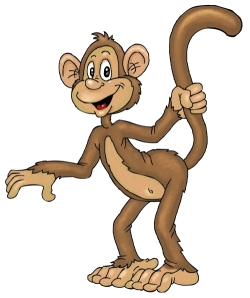 __ + __ = ____ + __ = ____ + __ = ____ + __ = ____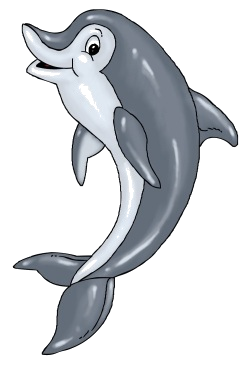 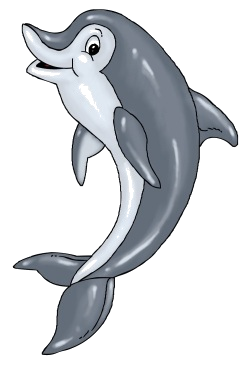 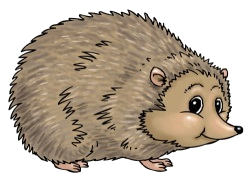 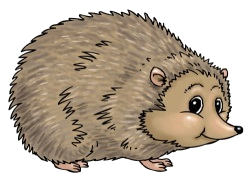 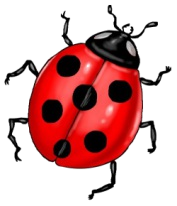 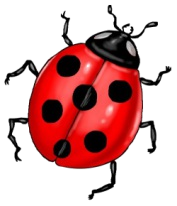 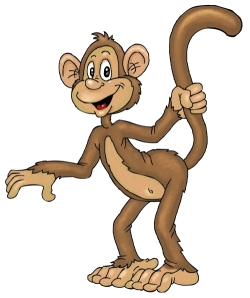 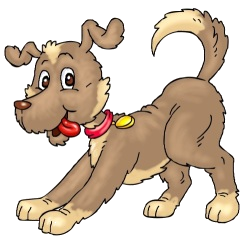 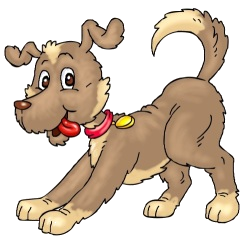 